Домашнее задание по сольфеджио для 3 классаДля всех групп!Досочините ритмическую партитуру: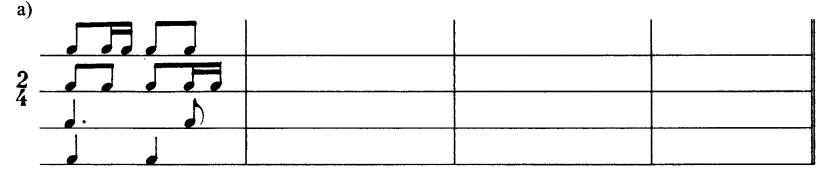 Определите и подпишите все интервалы, использованные в двухголосии. Не забудьте про знаки при ключе!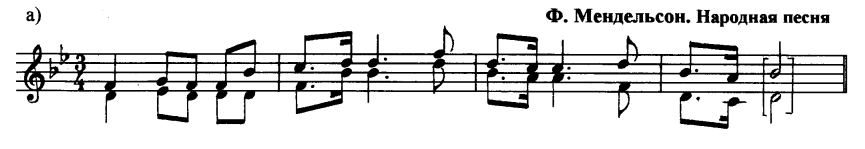 